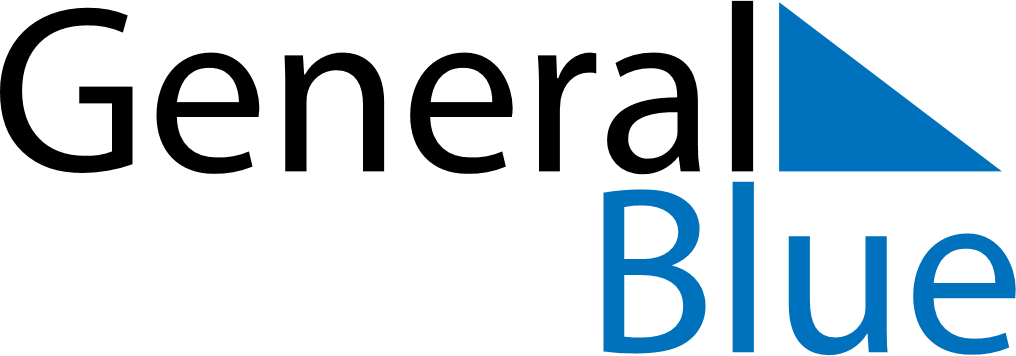 February 2129February 2129February 2129February 2129February 2129SundayMondayTuesdayWednesdayThursdayFridaySaturday12345678910111213141516171819202122232425262728